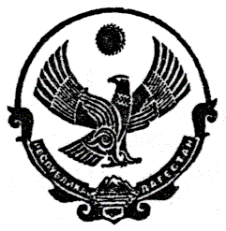 РЕСПУБЛИКА ДАГЕСТАНМУНИЦИПАЛЬНОЕ  КАЗЕННОЕ ОБЩЕОБРАЗОВАТЕЛЬНОЕ УЧРЕЖДЕНИЕ «АРАНСКАЯ СРЕДНЯЯ ОБЩЕОБРАЗОВАТЕЛЬНАЯ ШКОЛА им. Ю.М. МАГОМЕДОВА»МО «РУТУЛЬСКИЙ РАЙОН»    368705											    с. АранПриказ.Об организации горячего питания школьников в 2021-2022 учебном годуВо исполнение закона РФ от 29.12.2012 №273-Ф3 «Об образовании в Российской Федерации», методических рекомендаций 2.4.0180-20, МР2.4.0179-20ПРИКАЗЫВАЮ:Организовать питание школьников 1-4 классов на период 2021-2022 учебный год в соответствии с нормативными требованиями с 01.09.2020 года.Назначить ответственным за организацию питания школьников по школе Юсуфову Р.А. и вменить его в обязанности:в срок до 01.09.2020 подготовить нормативную документацию по организации питания;строгое соблюдение норм СанПиН при организации питания;доклады по организации питания на планерках при директоре, на педсоветах, родительских собраниях.Обеспечить сбалансированное рациональное питание, контроль за качеством скоропортящихся продуктов и готовых блюд путем создания бракеражной комиссии в следующем составе:Ахмедовой Р.Э. – лаборанта; Казиев Н.З. – зам директора по ВР; Юуфова Р.А.. – завхоз.Организовать ежедневное горячее питание обучающихся согласно единому цикличному меню на общую сумму не менее 61 рублей с 1-4 класс.своевременное и качественное приготовление пищи в соответствии санитарным требованиям и нормам;соблюдение 12-дневного цикличного меню;контроль за качеством скоропортящихся продуктов и готовых блюд;поддержание помещений пищеблока и обеденного зала в должном санитарном состоянии;ежедневное составление и утверждение меню согласно требованиям Роспотребнадзора;обеспечение сбалансированного рационального питания;своевременное заключение договоров на поставку продуктов питания;контроль за входящим сырьем;за	обеспечение	помещений	столовой	моющими	и	санитарно- гигиеническими средствами;соблюдение санитарно-гигиенических требований на пищеблоке;ежеквартальные отчеты по выполнению норм питания.Категорически запретить повару столовой использование продуктов питания без сертификата качества. В срок до 01.09.2021 г подготовить всю необходимую нормативную документацию по организации школьного питания.Классным руководителям 1-4 классов:провести	родительские	собрания	с	повесткой	дня,	посвящённой рациональному питанию;продолжить разъяснительную работу с родителями и обучающимися по организации правильного питания учащихся в школе;организовать	работу	по	реализации	программы	«Разговор	о правильном питании».Вменить в обязанность:подачу предварительной заявки на питание в столовую до	14.00 часов предыдущего дня.подачу ежедневной уточненной заявки на питание в столовую:– до 8.00 час.;заполнение табеля учета посещаемости столовой;проведение родительских собраний, классных часов, уроков Здоровья по реализации программы «Разговор о правильном питании»;нести полную ответственность за поведением учащихся в столовой;Утвердить график питания учащихся в школьной столовойВозобновить работу Совета по питанию.Утвердить состав Совета по питанию на 2021-2022 учебный годУтвердить план работы Совета по питанию (Приложение 4).Дежурному учителю:вести учет питания детей находящихся на диете;вести журнал учета гнойничковых заболеваний персонала;следить за закладкой и хранением суточных проб.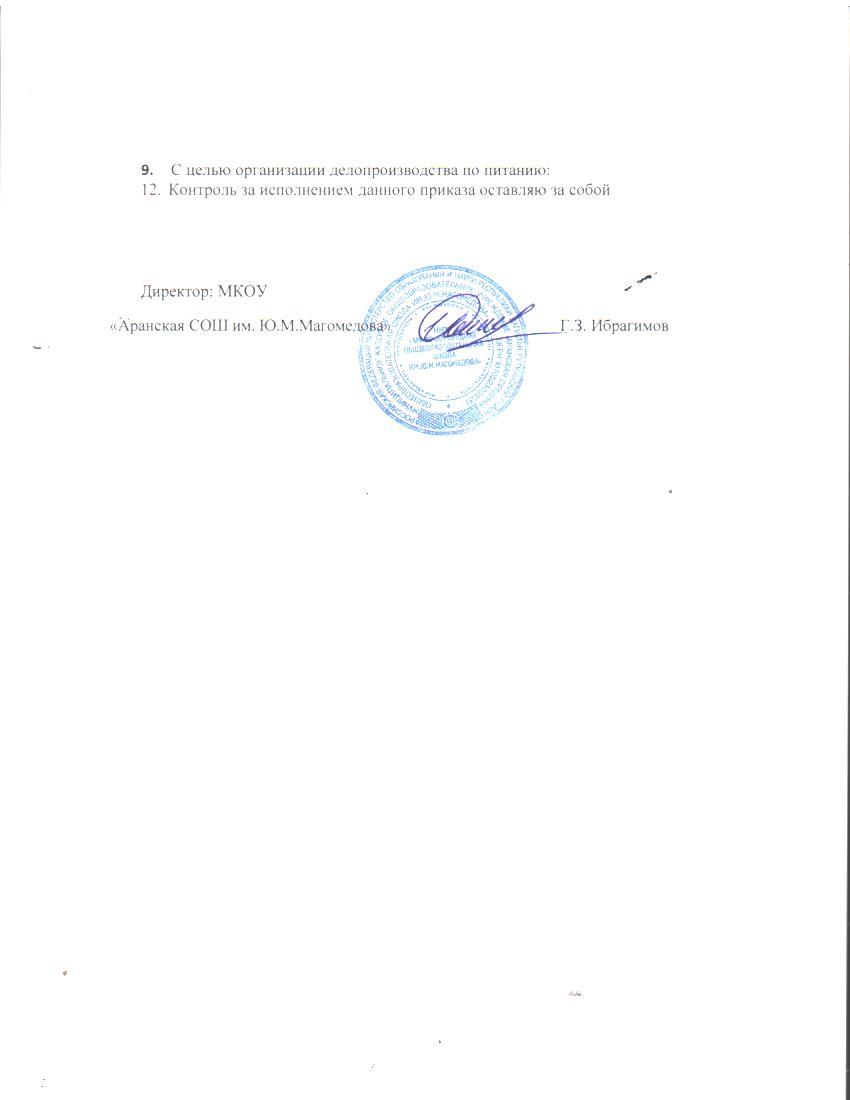 от 09.09.2021г                                                                                                                        № 15